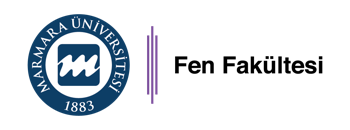 .............. SINAV KAĞIDI.............. SINAV KAĞIDI.............. SINAV KAĞIDIAdı:Dersin Adı: NotSoyadı:Dersin Kodu: Numarası:Bölümü        :İmzası:Sınav Tarihi :